Strakonice dne: 1. 11. 2018Objednací listč. 235/18/7 Předmět objednávky 	Množství	Předpokl. cena Kč Popis objednávky:Termín dodání : 10. 12. 2018 Vyřizuje: Michal BezpalecBankovní spojení: ČSOB, a.s., č.ú.: 182050112/0300	IČ: 00251810	DIČ: CZ00251810Upozornění:	Na faktuře uveďte číslo naší objednávky.	Kopii objednávky vraťte s fakturou.	Schválil:	Ing. Jana Narovcová	vedoucí odboruProváděcí firma VODOINSTALATÉRSTVÍ HROMEK, s.r.o. akceptuje tuto objednávku. 15.12.2018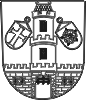 Město  StrakoniceOdbor majetkovýDodavatel:VODOINSTALATÉRSTVÍ HROMEK, s.r.o.5. května 15386 01  StrakoniceIČ: 28092929 , DIČ: CZ28092929Montáž teplovodního vytápění v objektech Bažantnice č.p. 34/1129 000,- Kč bez DPHTel. kontakt:383 700 321E-mail:michal.bezpalec@mu-st.cz